СТОИМОСТЬ ОКАЗАНИЯ УСЛУГ РАЗМЕЩЕНИЕ СПЕЦИАЛЬНЫХ ПРОЕКТОВ В ЭФИРЕ РАДИО "МОСКВА FM"*сквозное размещение на Радио МосквыСкидка за объем размещения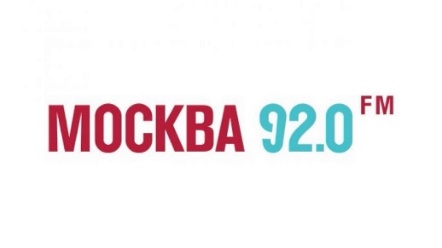 
BRAND MEDIA(495) 7408558 (многоканальный)info@brandmedia.ru www.brand-radio.ruwww.brandmedia.ruНазвание программыКраткое описание Время выхода Формат Хронометраж сюжетаКоличество выходов (оригинал +повторы)Стоимость 1 сюжета Название программыКраткое описание Время выхода Формат Хронометраж сюжетаКоличество выходов (оригинал +повторы)в руб., в т. ч. НДС 20 %ВСТАНЬ МОСКВИЧОМ!Утреннее шоу Будни   07:00- 11:00Новость 2 мин3195 000,00ВСТАНЬ МОСКВИЧОМ!Утреннее шоу Будни 10:05-10:30Гость в студии12 мин 1240 000,00ВСТАНЬ МОСКВИЧОМ!Утреннее шоу Будни 10:05-10:30Гость в студии25 мин 1315 000,00ВСТАНЬ МОСКВИЧОМ!Утреннее шоу Будни   07:00- 11:00Интеграция 30 сек 6150 000,00ДНЕВНОЙ ЭФИРактуальные обсуждаемые темы
мнения экспертов
тематические рубрики
сообщения слушателей
интервью
трафик/погодаЕжедневно    11:00- 16:00Новость 2 мин3150 000,00ДНЕВНОЙ ЭФИРактуальные обсуждаемые темы
мнения экспертов
тематические рубрики
сообщения слушателей
интервью
трафик/погодаЕжедневно    11:00- 16:00Гость в студии12 мин 1160 000,00ДНЕВНОЙ ЭФИРактуальные обсуждаемые темы
мнения экспертов
тематические рубрики
сообщения слушателей
интервью
трафик/погодаЕжедневно    11:00- 16:00Гость в студии25 мин 1240 000,00ДНЕВНОЙ ЭФИРактуальные обсуждаемые темы
мнения экспертов
тематические рубрики
сообщения слушателей
интервью
трафик/погодаЕжедневно    11:00- 16:00Тематическая рубрика (10 оригинальных выходов +  20 повторов)3 мин 101 600 000,00ДНЕВНОЙ ЭФИРактуальные обсуждаемые темы
мнения экспертов
тематические рубрики
сообщения слушателей
интервью
трафик/погодаЕжедневно    11:00- 16:00Интеграция 30 сек 6120 000,00Вечерняя ПоверкаЕжедневная информационно-аналитическая программа.
Обзор наиболее важных социальных, экономических,
политических событий в городе, произошедших за день.
Репортажи корреспондентов с мест событий, мнения
независимых экспертов, а также комментарии
Представителей городских властей.Ежедневно            18:00- 20:00Новость/нение эксперта  2 мин3150 000,00Вечерняя ПоверкаЕжедневная информационно-аналитическая программа.
Обзор наиболее важных социальных, экономических,
политических событий в городе, произошедших за день.
Репортажи корреспондентов с мест событий, мнения
независимых экспертов, а также комментарии
Представителей городских властей.Ежедневно            18:00- 20:00Гость в студии12 мин 1160 000,00Вечерняя ПоверкаЕжедневная информационно-аналитическая программа.
Обзор наиболее важных социальных, экономических,
политических событий в городе, произошедших за день.
Репортажи корреспондентов с мест событий, мнения
независимых экспертов, а также комментарии
Представителей городских властей.Ежедневно            18:00- 20:00Гость в студии25 мин 1240 000,00Вечерняя ПоверкаЕжедневная информационно-аналитическая программа.
Обзор наиболее важных социальных, экономических,
политических событий в городе, произошедших за день.
Репортажи корреспондентов с мест событий, мнения
независимых экспертов, а также комментарии
Представителей городских властей.Ежедневно            18:00- 20:00Интеграция 30 сек 6120 000,00ВЕЧЕРНЯЯ ПЕРЕДАЧА
Проект про автомобили и все,
что с ними связано:
- новинки
- тонкости эксплуатации
- тесты
- распространенные проблемы
- развенчание мифов.Ежедневно            21:00-23:00Новость  2 мин3150 000,00ВЕЧЕРНЯЯ ПЕРЕДАЧА
Проект про автомобили и все,
что с ними связано:
- новинки
- тонкости эксплуатации
- тесты
- распространенные проблемы
- развенчание мифов.Ежедневно            21:00-23:00Гость в студии12 мин 1160 000,00ВЕЧЕРНЯЯ ПЕРЕДАЧА
Проект про автомобили и все,
что с ними связано:
- новинки
- тонкости эксплуатации
- тесты
- распространенные проблемы
- развенчание мифов.Ежедневно            21:00-23:00Гость в студии25 мин 1240 000,00ВЕЧЕРНЯЯ ПЕРЕДАЧА
Проект про автомобили и все,
что с ними связано:
- новинки
- тонкости эксплуатации
- тесты
- распространенные проблемы
- развенчание мифов.Ежедневно            21:00-23:00Интеграция 30 сек 6120 000,00ВЫХОДНЫЕ ДАННЫЕ* Наш ведущий Федор Баландин рассказывает
о самых интересных наступающих городских событиях.
Театры, книги, кино – ему интересно всё!  Кроме культурных мероприятий темами
сюжетов становятся увлечения, провести досуг с детьми, а также
некоторые спортивные мероприятия.Пятница            23:00Новость  2 мин150 000,00ВЫХОДНЫЕ ДАННЫЕ* Наш ведущий Федор Баландин рассказывает
о самых интересных наступающих городских событиях.
Театры, книги, кино – ему интересно всё!  Кроме культурных мероприятий темами
сюжетов становятся увлечения, провести досуг с детьми, а также
некоторые спортивные мероприятия.Пятница            23:00Гость в студии25 мин 1160 000,00ВЫХОДНЫЕ ДАННЫЕ* Наш ведущий Федор Баландин рассказывает
о самых интересных наступающих городских событиях.
Театры, книги, кино – ему интересно всё!  Кроме культурных мероприятий темами
сюжетов становятся увлечения, провести досуг с детьми, а также
некоторые спортивные мероприятия.Пятница            23:00Гость в студии25 мин 1240 000,00ВЫХОДНЫЕ ДАННЫЕ* Наш ведущий Федор Баландин рассказывает
о самых интересных наступающих городских событиях.
Театры, книги, кино – ему интересно всё!  Кроме культурных мероприятий темами
сюжетов становятся увлечения, провести досуг с детьми, а также
некоторые спортивные мероприятия.Пятница            23:00Интеграция 30 сек 120 000,00СКИДКИ НЕДЕЛИПромо-код от клиента Интеграция 15 сек 10150 000,00ЛИЧНЫЙ ПОДХОД *Ведущая Ольга Журавлёва встречается с гостем в студии
для откровенного разговора длиною в час.воскресенье
20:00Портретное Интервью  60 минут1350 000,00ЦЕНА ВОПРОСАЭкономикаотраслевое 
часовое интервью60 минут1350 000,00ДОМА ХОРОШО!*Путешественница и бизнесвумен Амалия Акопова
вместе с гостями в студии рассказывает
где путешествовать в России так,
чтобы это запомнилось на всю жизнь!пятница 21:00Гость в студии25 мин 1240 000,00ДОМА ХОРОШО!*Путешественница и бизнесвумен Амалия Акопова
вместе с гостями в студии рассказывает
где путешествовать в России так,
чтобы это запомнилось на всю жизнь!пятница 21:00Интеграция 30 сек 5100 000,00ДОЛЯ КАПИТАЛИСТА*Новости из мира денег, поведение акций и фондовых рынков,
экспертные оценки, советы по инвестированию, недвижимость
и обзоры банковских услугГость в студии/эксперт12 минут 1120 000,00CITYКак интереснее всего провести вечер в городе? Театр, кино, концерты,
клубы, спецпредложения от ресторанов, новости московских парков,
маркеты и фестивали - все знает Александр Абрахимов.пн-чт с 11 до 17Новость  2 мин3150 000,00Бюджет рекламной кампании в руб.,Стоимость до НДСРазмер скидкиот 1 000 000,00 до 2 999 999,995 %от 3 000 000,00 до 4 999 999,9910 %от 5 000 000,00 и более15 %